JABALPUR SAHAKARI DUGDH SANGH MARYADIT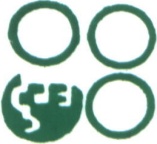 DAIRY PLANT . KARONDANALA, IMALIYA, JABALPURPhone no:- 09425386044    E-mail -jdssanchipurchase@gmail.comGST : 23AAAAJ0485D1Z6Pan : AAAAJ0485D(AN ISO 9001:2008 And 22000:2005 CERTIFIED ORGANISATION)----------------------------------------------------------------------------------------------Tender Ref No:  3164 /JSDSM/ 2019/Jabalpur               Date. 23.08.2019NITOnline (E Tender) tenders are invited for SupplyDCS Stationary, Itemsat  Dairy Plant Jabalpur SahakariDugdh Sangha Maryadit.As per the key dates mentioned on the website https://www.mptenders.gov.in               Tender document can be purchased online only from http://www.mptender.gov.in    by making an online payment.      The tender is available for purchase/download from :-    23.Aug.2019     Last date &time for Purchase of tender form :-     12.Sep.2019 at 012:00 PMLast date & time of submission of Tender      : -    13.Sep.2019 at 12:00 PMOpening Of Tender                                          :-    13.Sep.2019 at 04:00 PM         The bid documents are also available in the website at http://www.mpcdf.gov.in.CHIEF EXECUTIVE OFFICER Jabalpur SahakariDugdhSanghMaryaditJABALPUR SAHAKARI DUGDHA SANGH MYDT, JABALPURTERMS & CONDITIONS:     1.	RATES:	Should be FOR,  plant Basis (Freight + Packing & Forwarding etc. are included ) if mention extra/actual, clearly specified the percentage of basic rate for  Packing+ Forwarding & Freight etc,   2.	TAXES :	Should be specified clearly in the Quotation.  3.	VALIDITY :	Offer should be valid for at least One Year  4.TERMS OF:Our normal terms of payment is full payment after receiptPAYMENTinspection and acceptance of material in our stores within a period of 30 days and in case of rejection no payment will be effected5.	OFFER :(A)The supplier shall deposit the Earnest Money Amount  (EMD) as mentioned inBid invitation and General information’s  ., payable online during uploading of the tender at https://mptender.gov.inonly.EMD will not be accepted in cash at Finance  section JSDS or in the demand draft.Bidder shall upload scan copy of the transaction no./ receipt obtained through online payment as proof of successful payment. In case the supplier withdraws his offer during the validity period,after placement of order, the EMD amount shall be forfeited.( * ) E.M.D. shall be Rs.  5,000/-   separately	(B) Any tender which is not accompanied by the earnest money			deposit are liable tobe rejected. Earnest money depositof			unsuccessful tenders will be returnedwithin 90 days from                               the date of opening of the tenders. The Earnest Money deposit ofthe successful tenders will be released on completion of			supply / work as the case may be within the stipulated. period.(C)No interest will be paid on the E.M.D. for the period during		which it lies in deposit with the Jabalpur SahakariDugdhaSanghJabalpur.    ) REJECTION /RECTIFICATIONS :A)The rejected material should be rectified or replacement with in 15 days from our first intimation otherwise the rejected material will be disposed off at your own risk and cost.B) Unless and until the rejected material is replaced, no further orders will be released, more over all the pending payment will be stoppedimmediately. 7)ACCEPTANCE OF PART/WHOLE TENDERS & NEGOTIATION OVER TENDERERS RIGHTS THEREOF :A ) Chief Executive Officer, Jabalpur Sahakari. DugdhaSanghMydt,  the   Power To   Negotiate   With   lowest   tender On The tender date Or Any Suitable date decided there off.B) JABALPUR SAHAKARI DUGDH SANGHA MARYADIT,  JABALPUR-.reserves the right to accept/ reject wholly or partly any tender without assigning any reason whatsoever. The JABALPUR SAHAKARI DUGDH SANGHAMARYADIT, JABALPUR-.in this regard shall not entertain anycorrespondence.8). THE TENDERERS HAS TO DEPOSIT EARNEST MONEY as described at S.No.( 5 )- (B) for this schedule.9) FAILURE AT ADHERE TO THESE INSTRUCTION will be render the offer liable for rejections.10) We will avail liberty to purchase 
required quantity in whole or part.11)  The tender has to submit the documents relating to the “PAN” number of the tender & valid “ GSTIN “ number .The  tender  without “ GSTIN “  number shall be treated as non responsive.12)  	The Chief Executive Officer reserves the right to accept/reject any or all   the tenders or its parts without assigning any reason thereoff. 13)  Any dispute arised for the interpretation of any word or clause of this contract will be settled through an arbitration chaired by the chairman of Jabalpur DugdhSangh,whose decision shall be binding to both of the bodies. 14) For all disputes the Jurisdiction shall be Jabalpur,no court outside   Jabalpur will have any Jurisdiction                                         		Chief Executive Officer JABALPUR SAHAKARI DUGDHA SANGH MARYADIT JABALPURList OfDCS StationaryName of Firm						Signature SealS.NoDescription Of MaterialSpecificationUnit packingRequired Quantity1Advance card book4’’x5’’ – 50x2 page -1 J.k. bond white , page-II card sheet yellow perforatedRs-----------Per No.2Bill book10’’x7’’ – 4 copy, color  paper 50x4=200page Rs-----------Per No.3Delivery memo book8.4’’x10.5’’/50x5 with page number/ colorful paperRs-----------Per No.4Delivery memo book (marketing)8.4’’x10.5’’/50x5 with page number/ colorful paperRs-----------Per No.5Daily working sheet book 16’’x14.5’’/duplicate 50x2-100 page orient Rs-----------Per No.6Cheque issue register8.5’’x13.5’’-100 page, ledger paperRs-----------Per No.7Hourly test report register 15.5’’x9.5’’/-100 page, orient paper Rs-----------Per No.8Issue voucher book9’’x10.5’’/triplicate@-50x3 =150 with page number/ colorful paperRs-----------Per No.9Letter head pad9’’x11.5’’/-100 page , J.K bond paperRs-----------Per No.10Depot challan 50x2 =100 first page green &second white, sirpur colorRs-----------Per No.11Milk supply bill book14.5x8.5’’@triplicate@ 50x3 =150 page, orient paper Rs-----------Per No.12Milk delivery summary12.5’’x8’’@duplicate@ 50x3 = page, orient paper Rs-----------Per No.13Milk return summary12.5’’x15’’@triplicate@ 50x3 =150 with page number/orient paper/ colorful paperRs-----------Per No.14Milk delivery sheet 20’’x15’’@triplicate@ 50x3 =150 page, orient paperRs-----------Per No.15Money receipt book                        5.5’’x8’’@triplicate@ 50x3 =150 with page number @white orient/ colorful paperRs-----------Per No.16Note sheet pad8’’x13’’/ledger/85GSM/100 page per padRs-----------Per No.17Purchase order book8’’x13’’/triplicate/50x3=150 page /color paperRs-----------Per No.18Refrigeration log book15.5’’x20’’@ = 100page/orient paperRs-----------Per No.19Stock book10’’x15’’/ledger paper/85GSM/150 page & 13 index leaf page Rs-----------Per No.20Tanker challan book8.4’’x10.5’’/four copy/50x4=200page/ colorful paperRs-----------Per No.21Cash book 11.5’’x19.5’’/ledger paper/85GSM/100page /color paperRs-----------Per No.22Demand book18.5’’x5.5’’/duplicate/50x2=100page/pink & white / sirpur color paperRs-----------Per No.23D.C.S. delivery memo     (bill book)5.5’’x10’’/four copy 50x4=200page / sirpur color paperRs-----------Per No.24Head load slip book9’’x10’’/duplicate/50x2=100/orient paper Rs-----------Per No.25Ledger 13.5’’x9.5’’/ledger paper/85Gsm/100pageRs-----------Per No.26Milk testing register13.5’’x10.5’’/200page/orient paper Rs-----------Per No.27Milk purchase register13.5’’x10.5’’@200page/orient paperRs-----------Per No.28Milk payment book13.5’’x8.5’’@ 200page/white orient paperRs-----------Per No.29Memberaccountof milksupply10’’x15’’/ 200 page/white orient paperRs-----------Per No.30Member /name member passbook 5’’x4.5’’/35page/with card sheet coverRs-----------Per No.31Receipt book 5.5’’x8.5’’/duplicate/10x2=200page/ white orient paperRs-----------Per No.32Sample milk sale register 8’’x13’’/150page/white orient paperRs-----------Per No33Mannual operation 8’’x13’’/150page/white orient paperRs-----------Per No.34Truck sheet pad8’’x13’’/150 page/white orient paperRs-----------Per No.35Weight sheet pad18.5’’x15.5’’/per four/ 50x4=200page/perforted in vertical size  Rs-----------Per No.36DCS monthly progress pad 10’’x3=30x7 set/triplicate/10page per sevenRs-----------Per No.37Monthly  progress pad2’’x4’’/duplicate/4 page per set/total seven setRs-----------Per No.38Member register9.5’’x15’’/100 page/ white orient paperRs-----------Per No.39Dead stock register8’’x13’’/100 page/ white orient paperRs-----------Per No.40Stock register8’’x13’’/100 page/ white orient paperRs-----------Per No.41Shareandshareholders register 9.5’’x15’’/100 page/ white orient paperRs-----------Per No.42Hourly testing register  9.5’’x14.5’’/200page/100page number/ white orient paperRs-----------Per No.43Gate passbook5’’x8 . 1/2’’/200page/100page number/ white orient paperRs-----------Per No.44MDM gate pass receipt8.4’’x10.5’’/50x4 =200 page/with number/colorful  paperRs-----------Per No.45 Buylaws (upniyam)As per Sample Rs-----------Per No.46Ansh     and Anshadhari Register2 Quire14”x9”=100  pageRs-----------Per No.46Ansh     and Anshadhari Register2Quire 9’x14’’=100 pageRs-----------Per No.47A I Register2Quire13”x8”Rs-----------Per No.48KaryawahiPustika12”x8”=100 pageRs-----------Per No.49SadashiyaDugdhPrdayaKhataBahi14 ½”x9 ½” =200 Page Rs-----------Per No.50SadashiyaAvedan Form11”x8 ½”=100 PageRs-----------Per No.